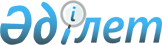 О внесении изменений в решение Мойынкумского районного маслихата от 22 декабря 2022 года №24-3 "О районном бюджете на 2023-2025 годы"Решение Мойынкумского районного маслихата Жамбылской области от 1 ноября 2023 года № 10-2
      Мойынкумский районный маслихат РЕШИЛ:
      1. Внести в решение Мойынкумского районного маслихата "О районном бюджете 2023-2025 годы" от 22 декабря 2022 года №24-3 следующие изменения:
      пункт 1 изложить в новой редакции:
      "1. Утвердить районный бюджет на 2023-2025 годы согласно приложениям 1, 2, 3, в том числе на 2023 год в следующих объемах:
      1) доходы – 7 730 214 тысяч тенге, в том числе:
      налоговые поступления – 1 877 981 тысяч тенге;
      неналоговые поступления – 41 370 тысяч тенге;
      поступления от продажи основного капитала – 12 909 тысяч тенге;
      поступления трансфертов – 5 797 954 тысяч тенге;
      2) затраты – 8 103 470 тысяч тенге;
      3) чистое бюджетное кредитование – 91 638 тысяч тенге, в том числе:
      бюджетные кредиты – 155 250 тысяч тенге;
      погашение бюджетных кредитов – 63 612 тысяч тенге;
      4) сальдо по операциям с финансовыми активами - 0 тысяч тенге, в том числе:
      приобретение финансовых активов - 0 тысяч тенге;
      поступления от продажи финансовых активов государства – 0 тысяч тенге;
      5) дефицит (профицит) бюджета - -464 894 тысяч тенге;
      6) финансирование дефицита (использование профицита) бюджета – 464 894 тысяч тенге, в том числе:
      поступление займов – 155 250 тысяч тенге;
      погашение займов – 63 612 тысяч тенге;
      используемые остатки бюджетных средств – 373 256 тысяч тенге."
      Приложение 1 к указанному решению изложить в новой редакции согласно приложению к настоящему решению. 
      2. Настоящее решение вводится в действие с 1 января 2023 года. Районный бюджет на 2023 год
					© 2012. РГП на ПХВ «Институт законодательства и правовой информации Республики Казахстан» Министерства юстиции Республики Казахстан
				
      Председатель маслихата 

      Мойынкумского района 

Н. Саурыков
Приложение к решению Мойынкумского районного маслихата от 01 ноября 2023 года №10-2Приложение 1 к решению Мойынкумского районного маслихата от 22 декабря 2022 года №24-3
Категория 
Категория 
Категория 
Категория 
Категория 
Сумма,
тысяч тенге
Класс
Класс
Класс
Сумма,
тысяч тенге
Подкласс
Подкласс
Сумма,
тысяч тенге
Наименование
Сумма,
тысяч тенге
1
1
2
3
4
5
1. ДОХОДЫ
7730214
1
1
Налоговые поступления
1877981
01
Подоходный налог
583206
1
Корпоративный подоходный налог
120000
2
Индивидуальный подоходный налог
463206
03
Социальный налог
398400
1
Социальный налог
398400
04
Hалоги на собственность
778856
1
Налоги на имущество
770301
4
Налог на транспортные средства
8555
05
Внутренние налоги на товары, работы и услуги 
43519
2
Акцизы
5500
3
Поступления за использование природных и других ресурсов 
35459
4
Сборы за ведение предпринимательской и профессиональной деятельности 
2560
07
Прочие налоги
45000
1
Прочие налоги
45000
08
Обязательные платежи, взимаемые за совершение юридически значимых действий и (или) выдачу документов уполномоченными на то государственными органами или должностными лицами
29000
1
Государственная пошлина 
29000
2
2
Hеналоговые поступления
41370
01
Доходы от государственной собственности
655
1
Поступления части чистого дохода государственных предприятий
15
5
Доходы от аренды имущества, находящегося в государственной собственности
585
7
Вознаграждения по кредитам, выданным из государственного бюджета
55
04
Штрафы, пени, санкции, взыскания, налагаемые государственными учреждениями, финансируемыми из государственного бюджета, а также содержащимися и финансируемыми из бюджета (сметы расходов) Национального Банка Республики Казахстан
2070
1
Штрафы, пени, санкции, взыскания, налагаемые государственными учреждениями, финансируемыми из государственного бюджета, а также содержащимися и финансируемыми из бюджета (сметы расходов) Национального Банка Республики Казахстан
2070
06
Прочие неналоговые поступления
38645
1
Прочие неналоговые поступления
38645
3
3
Поступление от продажи основного капитала
12909
03
Продажа земли и нематериальных активов
12909
1
Продажа земли
9091
2
Продажа нематериальных активов
3818
4
4
Поступление трансфертов
5797954
02
Трансферты из вышестояших органов государственного управления
5797954
2
Трансферты из областного бюджета
5797954
Функциональная группа
Функциональная группа
Функциональная группа
Функциональная группа
Функциональная группа
Сумма, тысяч тенге
Администратор бюджетных программ
Администратор бюджетных программ
Администратор бюджетных программ
Администратор бюджетных программ
Сумма, тысяч тенге
Программа 
Программа 
Сумма, тысяч тенге
Наименование
Сумма, тысяч тенге
1
2
2
3
4
5
2. ЗАТРАТЫ
8103470
01
Государственные услуги общего характера
1288910
112
112
Аппарат маслихата района (города областного значения)
59271
001
Услуги по обеспечению деятельности маслихата района (города областного значения)
59039
003
Капитальные расходы государственного органа
232
122
122
Аппарат акима района (города областного значения)
336936
001
Услуги по обеспечению деятельности акима района (города областного значения)
320351
003
Капитальные расходы государственного органа
16585
452
452
Отдел финансов района (города областного значения)
278128
001
Услуги по реализации государственной политики в области исполнения бюджета и управления коммунальной собственностью района (города областного значения)
49555
003
Проведение оценки имущества в целях налогообложения
998
010
Приватизация, управление коммунальным имуществом, постприватизационная деятельность и регулирование споров, связанных с этим
117
018
Капитальные расходы государственного органа
820
113
Целевые текущие трансферты нижестоящим бюджетам
226638
453
453
Отдел экономики и бюджетного планирования района (города областного значения)
50238
001
Услуги по реализации государственной политики в области формирования и развития экономической политики, системы государственного планирования
49156
004
Капитальные расходы государственного органа
1082
458
458
Отдел жилищно-коммунального хозяйства, пассажирского транспорта и автомобильных дорог района (города областного значения)
535038
001
Услуги по реализации государственной политики на местном уровне в области жилищно-коммунального хозяйства, пассажирского транспорта и автомобильных дорог
118305
013
Капитальные расходы государственного органа
25168
067
Капитальные расходы подведомственных государственных учреждений и организаций
20072
113
Целевые текущие трансферты нижестоящим бюджетам
371493
494
494
Отдел предпринимательства и промышленности района (города областного значения)
29299
001
Услуги по реализации государственной политики на местном уровне в области развития предпринимательства и промышленности 
28999
003
Капитальные расходы государственного органа
300
02
Оборона 
88124
122
122
Аппарат акима района (города областного значения)
28010
005
Мероприятия в рамках исполнения всеобщей воинской обязанности
28010
122
122
Аппарат акима района (города областного значения)
60114
006
Предупреждение и ликвидация чрезвычайных ситуаций масштаба района (города областного значения)
40510
007
Мероприятия по профилактике и тушению степных пожаров районного (городского) масштаба, а также пожаров в населенных пунктах, в которых не созданы органы государственной противопожарной службы
19604
03
Общественный порядок, безопасность, правовая, судебная, уголовно-исполнительная деятельность
6742
458
458
Отдел жилищно-коммунального хозяйства, пассажирского транспорта и автомобильных дорог района (города областного значения)
6742
021
Обеспечение безопасности дорожного движения в населенных пунктах
6742
06
Социальная помощь и социальное обеспечение
575962
451
451
Отдел занятости и социальных программ района (города областного значения)
40616
005
Государственная адресная социальная помощь
40616
451
451
Отдел занятости и социальных программ района (города областного значения)
326157
002
Программа занятости
203602
004
Оказание социальной помощи на приобретение топлива специалистам здравоохранения, образования, социального обеспечения, культуры, спорта и ветеринарии в сельской местности в соответствии с законодательством Республики Казахстан
36915
007
Социальная помощь отдельным категориям нуждающихся граждан по решениям местных представительных органов
17079
010
Материальное обеспечение детей с инвалидностью, воспитывающихся и обучающихся на дому
615
017
Обеспечение нуждающихся лиц с инвалидностью протезно-ортопедическими, сурдотехническими и тифлотехническими средствами, специальными средствами передвижения, обязательными гигиеническими средствами, а также предоставление услуг санаторно-курортного лечения, специалиста жестового языка, индивидуальных помощников в соответствии с индивидуальной программой реабилитации лица с инвалидностью
21493
023
Обеспечение деятельности центров занятости населения
46453
451
451
Отдел занятости и социальных программ района (города областного значения)
209189
001
Услуги по реализации государственной политики на местном уровне в области обеспечения занятости и реализации социальных программ для населения
97158
011
Оплата услуг по зачислению, выплате и доставке пособий и других социальных выплат
149
021
Капитальные расходы государственного органа
753
050
Обеспечение прав и улучшение качества жизни лиц с инвалидностью в Республике Казахстан
40701
054
Размещение государственного социального заказа в неправительственных организациях
55003
113
Целевые текущие трансферты нижестоящим бюджетам
15425
07
Жилищно-коммунальное хозяйство
2729194
458
458
Отдел жилищно-коммунального хозяйства, пассажирского транспорта и автомобильных дорог района (города областного значения)
419395
002
Изъятие, в том числе путем выкупа земельных участков для государственных надобностей и связанное с этим отчуждение недвижимого имущества
385535
003
Организация сохранения государственного жилищного фонда
25420
033
Проектирование, развитие и (или) обустройство инженерно-коммуникационной инфраструктуры
8440
458
458
Отдел жилищно-коммунального хозяйства, пассажирского транспорта и автомобильных дорог района (города областного значения)
2254718
012
Функционирование системы водоснабжения и водоотведения
364439
058
Развитие системы водоснабжения и водоотведения в сельских населенных пунктах
1890279
466
466
Отдел архитектуры, градостроительства и строительства района (города областного значения)
44376
058
Развитие системы водоснабжения и водоотведения в сельских населенных пунктах
44376
458
458
Отдел жилищно-коммунального хозяйства, пассажирского транспорта и автомобильных дорог района (города областного значения)
10705
016
Обеспечение санитарии населенных пунктов
9492
018
Благоустройство и озеленение населенных пунктов
1213
08
Культура, спорт, туризм и информационное пространство
838715
455
455
Отдел культуры и развития языков района (города областного значения)
306192
003
Поддержка культурно-досуговой работы
306192
465
465
Отдел физической культуры и спорта района (города областного значения)
196263
001
Услуги по реализации государственной политики на местном уровне в сфере физической культуры и спорта
24324
004
Капитальные расходы государственного органа
1400
005
Развитие массового спорта и национальных видов спорта
118186
006
Проведение спортивных соревнований на районном (города областного значения) уровне
600
007
Подготовка и участие членов сборных команд района (города областного значения) по различным видам спорта на областных спортивных соревнованиях
17823
032
Капитальные расходы подведомственных государственных учреждений и организаций
20625
113
Целевые текущие трансферты нижестоящим бюджетам
13305
466
466
Отдел архитектуры, градостроительства и строительства района (города областного значения)
14972
008
Развитие объектов спорта
14972
455
455
Отдел культуры и развития языков района (города областного значения)
96503
006
Функционирование районных (городских) библиотек
96503
456
456
Отдел внутренней политики района (города областного значения)
21540
002
Услуги по проведению государственной информационной политики
21540
455
455
Отдел культуры и развития языков района (города областного значения)
67983
001
Услуги по реализации государственной политики на местном уровне в области развития языков и культуры
28119
010
Капитальные расходы государственного органа
600
032
Капитальные расходы подведомственных государственных учреждений и организаций
39264
456
456
Отдел внутренней политики района (города областного значения)
135262
001
Услуги по реализации государственной политики на местном уровне в области информации, укрепления государственности и формирования социального оптимизма граждан
42097
003
Реализация мероприятий в сфере молодежной политики
78340
006
Капитальные расходы государственного органа
7518
032
Капитальные расходы подведомственных государственных учреждений и организаций
5405
113
Целевые текущие трансферты нижестоящим бюджетам
1902
9
Топливно-энергетический комплекс и недропользование
7760
466
466
Отдел архитектуры, градостроительства и строительства района (города областного значения)
7760
036
Развитие газотранспортной системы 
7760
10
Сельское, водное, лесное, рыбное хозяйство, особо охраняемые природные территории, охрана окружающей среды и животного мира, земельные отношения
420801
462
462
Отдел сельского хозяйства района (города областного значения)
125303
001
Услуги по реализации государственной политики на местном уровне в сфере сельского хозяйства
33871
006
Капитальные расходы государственного органа
400
113
Целевые текущие трансферты нижестоящим бюджетам
91032
466
466
Отдел архитектуры, градостроительства и строительства района (города областного значения)
241113
010
Развитие объектов сельского хозяйства
241113
463
463
Отдел земельных отношений района (города областного значения)
28885
001
Услуги по реализации государственной политики в области регулирования земельных отношений на территории района (города областного значения)
28544
007
Капитальные расходы государственного органа
341
453
453
Отдел экономики и бюджетного планирования района (города областного значения)
25500
099
Реализация мер по оказанию социальной поддержки специалистов
25500
11
Промышленность, архитектурная, градостроительная и строительная деятельность
101032
466
466
Отдел архитектуры, градостроительства и строительства района (города областного значения)
101032
001
Услуги по реализации государственной политики в области строительства, улучшения архитектурного облика городов, районов и населенных пунктов области и обеспечению рационального и эффективного градостроительного освоения территории района (города областного значения)
60160
013
Разработка схем градостроительного развития территории района, генеральных планов городов районного (областного) значения, поселков и иных сельских населенных пунктов
24943
015
Капитальные расходы государственного органа
15929
12
Транспорт и коммуникации
409508
458
458
Отдел жилищно-коммунального хозяйства, пассажирского транспорта и автомобильных дорог района (города областного значения)
284237
022
Развитие транспортной инфраструктуры
18276
023
Обеспечение функционирования автомобильных дорог
187974
045
Капитальный и средний ремонт автомобильных дорог районного значения и улиц населенных пунктов
77987
458
458
Отдел жилищно-коммунального хозяйства, пассажирского транспорта и автомобильных дорог района (города областного значения)
125271
037
Субсидирование пассажирских перевозок по социально значимым городским (сельским), пригородным и внутрирайонным сообщениям
125271
13
Прочие
660567
458
458
Отдел жилищно-коммунального хозяйства, пассажирского транспорта и автомобильных дорог района (города областного значения)
28506
055
Развитие индустриальной инфраструктуры в рамках национального проекта по развитию предпринимательства на 2021 – 2025 годы
28506
452
452
Отдел финансов района (города областного значения)
44925
012
Резерв местного исполнительного органа района (города областного значения)
44925
458
458
Отдел жилищно-коммунального хозяйства, пассажирского транспорта и автомобильных дорог района (города областного значения)
435871
062
Реализация мероприятий по социальной и инженерной инфраструктуре в сельских населенных пунктах в рамках проекта "Ауыл-Ел бесігі"
435871
466
466
Отдел архитектуры, градостроительства и строительства района (города областного значения)
151265
079
Развитие социальной и инженерной инфраструктуры в сельских населенных пунктах в рамках проекта "Ауыл-Ел бесігі"
151265
14
Обслуживание долга
69
452
452
Отдел финансов района (города областного значения)
69
013
Обслуживание долга местных исполнительных органов по выплате вознаграждений и иных платежей по займам из областного бюджета
69
15
Трансферты
976086
452
452
Отдел финансов района (города областного значения)
976086
006
Возврат неиспользованных (недоиспользованных) целевых трансфертов
64
024
Целевые текущие трансферты из нижестоящего бюджета на компенсацию потерь вышестоящего бюджета в связи с изменением законодательства
414460
038
Субвенции
560927
054
Возврат сумм неиспользованных (недоиспользованных) целевых трансфертов, выделенных из республиканского бюджета за счет целевого трансферта из Национального фонда Республики Казахстан
635
3. ЧИСТОЕ БЮДЖЕТНОЕ КРЕДИТОВАНИЕ
91638
Бюджетные кредиты
155250
10
Сельское, водное, лесное, рыбное хозяйство, особо охраняемые природные территории, охрана окружающей среды и животного мира, земельные отношения
155250
453
453
Отдел экономики и бюджетного планирования района (города областного значения)
155250
006
Бюджетные кредиты для реализации мер социальной поддержки специалистов
155250
Категория 
Категория 
Категория 
Категория 
Категория 
Сумма, тысяч тенге
Класс
Класс
Класс
Класс
Сумма, тысяч тенге
Подкласс
Подкласс
Сумма, тысяч тенге
Наименование
Сумма, тысяч тенге
5
Погашение бюджетных кредитов
63612
01
01
Погашение бюджетных кредитов
63612
1
Погашение бюджетных кредитов, выданных из государственного бюджета
63612
Функциональная группа
Функциональная группа
Функциональная группа
Функциональная группа
Функциональная группа
Сумма, тысяч тенге
Администратор бюджетных программ
Администратор бюджетных программ
Администратор бюджетных программ
Администратор бюджетных программ
Сумма, тысяч тенге
Программа
Программа
Сумма, тысяч тенге
Наименование
Сумма, тысяч тенге
4. САЛЬДО ПО ОПЕРАЦИЯМ СФИНАНСОВЫМИАКТИВАМИ
0
Приобретение финансовых активов
0
Категория
Категория
Категория
Категория
Категория
Сумма, тысяч тенге
Класс
Класс
Класс
Класс
Сумма, тысяч тенге
Подкласс
Подкласс
Сумма, тысяч тенге
Наименование
Сумма, тысяч тенге
Поступления от продажи финансовых активов государства
0
Наименование
Наименование
Наименование
Наименование
Наименование
Сумма, тысяч тенге
5. ДЕФИЦИТ (ПРОФИЦИТ) БЮДЖЕТА
-464894
6. ФИНАНСИРОВАНИЕ ДЕФИЦИТА (ИСПОЛЬЗОВАНИЕ ПРОФИЦИТА) БЮДЖЕТА
464894
Категория 
Категория 
Категория 
Категория 
Категория 
Сумма, тысяч тенге
Класс
Класс
Класс
Класс
Сумма, тысяч тенге
Подкласс
Подкласс
Сумма, тысяч тенге
Наименование
Сумма, тысяч тенге
7
Поступление займов
155250
01
01
Внутренние государственные займы
155250
2
Договоры займа
155250
Функциональная группа
Функциональная группа
Функциональная группа
Функциональная группа
Функциональная группа
Сумма, тысяч тенге
Администратор бюджетных программ
Администратор бюджетных программ
Администратор бюджетных программ
Администратор бюджетных программ
Сумма, тысяч тенге
Программа
Программа
Сумма, тысяч тенге
Наименование
Сумма, тысяч тенге
16
Погашение займов
63612
452
452
Отдел финансов района (города областного значения)
63612
008
Погашение долга местного исполнительного органа перед вышестоящим бюджетом
63612
Категория
Категория
Категория
Категория
Категория
Сумма, тысяч тенге
Класс
Класс
Класс
Класс
Сумма, тысяч тенге
Подкласс
Подкласс
Сумма, тысяч тенге
Наименование
Сумма, тысяч тенге
8
Используемые остатки бюджетных средств
373256
01
01
Остатки бюджетных средств
373256
1
Свободные остатки бюджетных средств
373256